Элина Бабенко 
Дата рождения: 16 марта 1996 г. 
Электронная почта: elina.96.96@mail.ru
Мобильный телефон: +7 911-721-50-67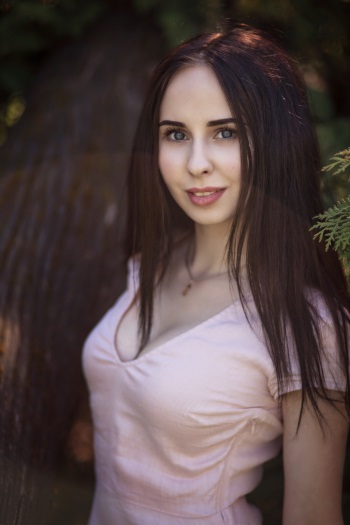 Город: Санкт-ПетербургОбразованиеСанкт-Петербургский гуманитарный университет профсоюзовФакультет: Культуры
Специальность: Журналистика Пожелания к будущей работеДолжность: Журналист, корреспондент, копирайтер.Опыт работы Август 2018 – Октябрь 2019Пиар компания ООО «Проджект»Должность: Пиар специалистОбязанности: Организация работы в области коммуникаций: решение любых вопросов, затрагивающих связи с общественностью и влияющих на имидж компании;
Организация различных публикаций о компании, написание новостей и пресс-релизов;
Разрешение конфликтных ситуаций, угрожающих репутации компании, ответы на полученные жалобы от потребителей;Март 2018 – Май 2018ИД «Комсомольская правда» г. Санкт-ПетербургДолжность: корреспондентОбязанности: Поиск инфоповодов, создание материалов для сайта и газеты.Сентябрь 2018 – Январь 2018Журнал «Generation» г. Санкт-ПетербургДолжность: журналистОбязанности: поиск, обработка информации, написание статей, обратная связь.Март 2017- Сентябрь 2017Информационный портал Geometria.ru г. Санкт-ПетербургДолжность: журналистОбязанности: Подготовка вопросов для интервью, интервьюирование, обработка материала, подготовка статей. Октябрь 2016- Февраль 2017Информационный портал OVNEWS г. Санкт-Петербург.Должность: ЖурналистОбязанности: редактирование материалов, мониторинг новостей, работа с системами управления сайтов, работа с фото- и видеоматериалами, написание статей, новостей, пресс-релизов.Июнь 2016- Август 2016Областной телеканал «Казахстан Орал» г. Уральск, Казахстан. Должность: корреспондент Обязанности: Обеспечение телеканала оперативной информацией и другими материалами, подготовка собственных публикаций. Выезд на мероприятия для освещения событий, подготовка вопросов для запланированных интервью, встреча с интервьюируемыми. Изучение собранной информации, обработка материалов, предоставление их в виде интервью, публикаций, комментариев по определенной тематике, подготовка очерков, статей.Профессиональные знанияНаписание статей, обзоров, заметок, репортажей, интервью.Написание новостей компании, пресс-релизов.Опыт работы с большим объемом информации.Английский язык (базовый)Дополнительная информация Семейное положение: не замужем.Дети: нетПовышенная ответственностьЗаинтересованность в своем делеКоммуникабельная, стрессоустойчиваяАктивная жизненная позиция, стремление к развитию и профессиональному ростуСсылки на работы Пиар агентство «Проджект»Апартаменты – новый уровень комфорта для жизни в большом городе (Лахта Парк)https://www.restate.ru/material/apartamenty-novyy-uroven-komforta-dlya-zhizni-v-bolshom-gorode-169031.htmlВ московских школах уходят от традиционной формы уроков (МЭШ)https://pandoraopen.ru/?p=321985&preview=trueНамывные перспективы: новые проекты на островах Петербургаhttp://balticvoice.ru/mainnews/74594«Комсомольская правда»:https://www.spb.kp.ru/daily/26824.4/3860819/https://www.spb.kp.ru/daily/26815/3851650/https://www.spb.kp.ru/daily/26815/3851628/Информационный портал Geometria.ru:Интервью: Евгения Зима https://geometria.ru/blogs/culture/447807?utm_source=vk.com&utm_medium=share&utm_campaign=smm&utm_content=Posts:447807Журнал «Generation»https://www.generation.news/single-post/2017/10/06/Лучшие-из-лучшихhttps://www.generation.news/single-post/2017/10/03/Lego?noparse=1Информационное агентство «МИР»: Фестиваль-конкурс «Как вести за собой» прошел в Санкт-Петербурге  http://xn--80apbncz.xn--p1ai/kultura/1145Региональный этап всероссийской школьной олимпиады прошел в Санкт-Петербурге http://xn--80apbncz.xn--p1ai/obrazovanie/1086 Телеканал «Казахстан-Орал»:Открылся международный слет юных пожарных http://oraltv.kz/ru/news/society/otkrylsya-mezhdunarodnyi-slet-yunyh-pozharnyhТоржественное принятие присяги новобранцами http://oraltv.kz/ru/news/society/torzhestvennoe-prinyatie-prisyagi-novobrancami-1Информационный портал «OVNEWS»: Убытки 7 строящихся к ЧМ-2018 стадионов составят 2,4 млрд. рублейhttp://ovnews.ru/ubytki-7-stroyashhikhsya-k-chm-2018-stadionov-sos/ Выставка мужской моды Pitti Uomo открылась в Италииhttp://ovnews.ru/vystavka-muzhskoy-mody-pitti-uomo-otkrylas-v-i/